В рамках сетевого взаимодействия с МБУК «Центральная библиотека» учащиеся 4 а класса провели мероприятие в зале библиотеки о героях-комсомольцах в годы Великой отечественной войны.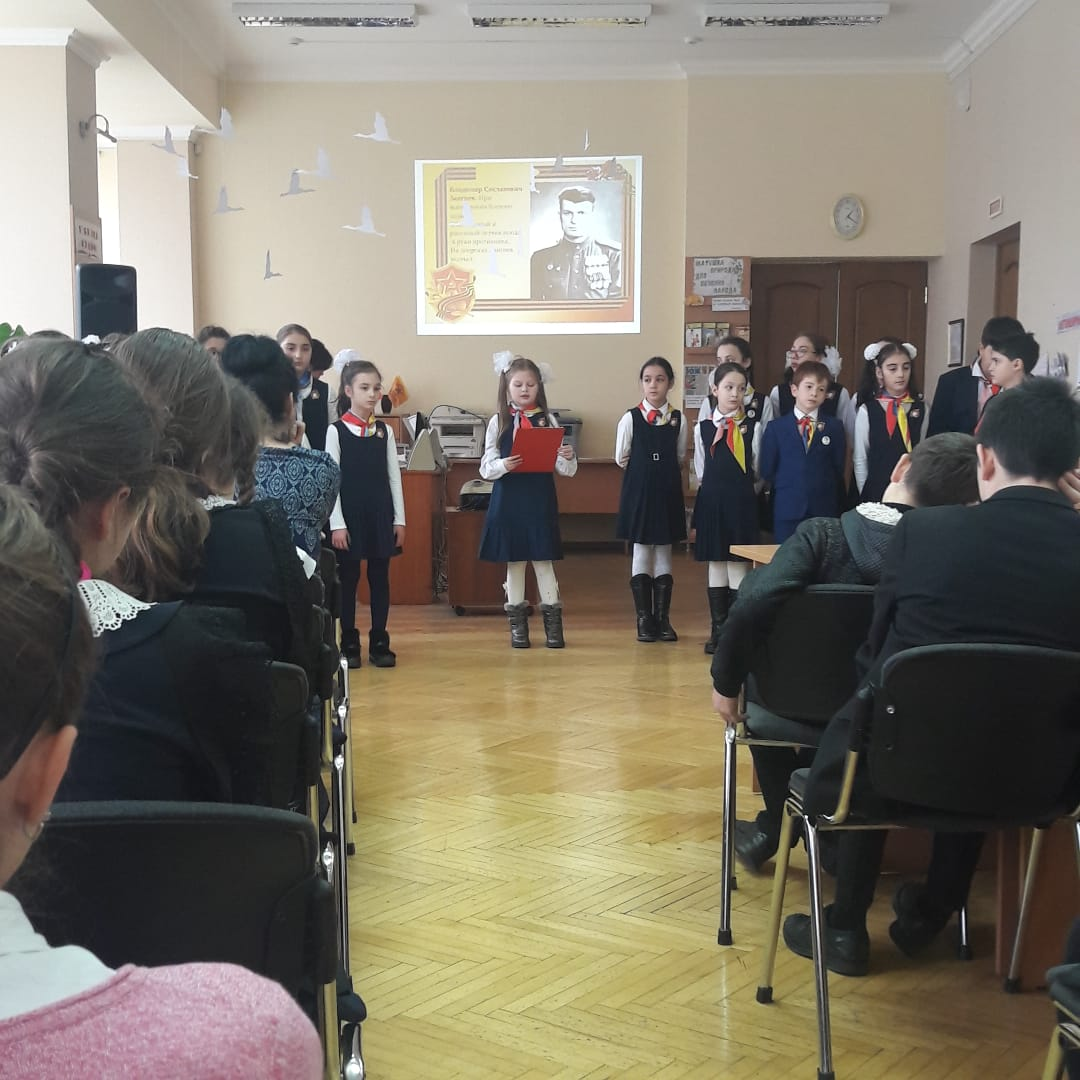 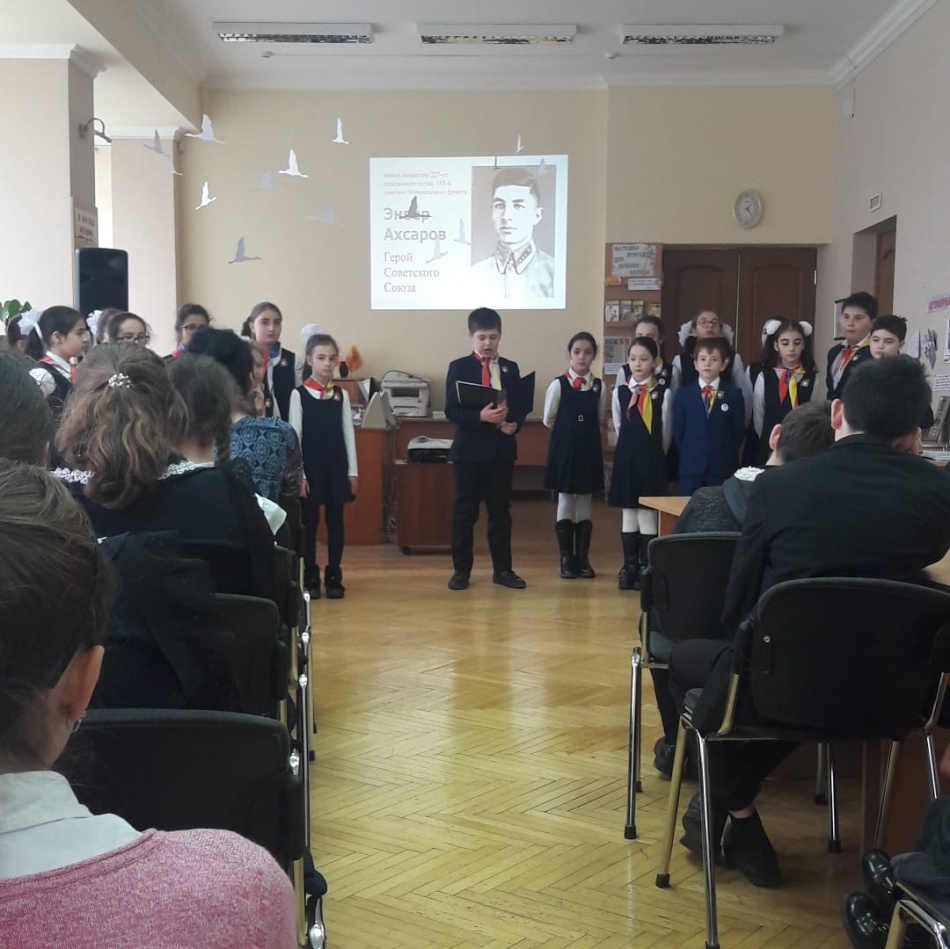 